1. 귀국의 초·중등 교육과정 학제는 어떻게 편성되어 있습니까? 대학을 제외하고 답변해주십시오. (예: 한국은 초등학교 6년-중학교 3년-고등학교 3년으로 운영됩니다) 2. 귀국의 외국어 교육 정책에 대한 질문입니다.  2-1. 귀국의 외국어 교육 정책은 어떻게 수립ㆍ실행되고 있습니까? 귀국의 외국어 교육 정책을 설명해 줄 수 있는 문서나 웹 사이트가 있으면 적어주십시오. (예를 들어, 외국어 교육과정 문서, 교육부 홈페이지 등) 2-2. 외국어 교육 정책에 관한 문서나 웹 사이트가 있을 경우, 외국어 교육 정책의 방향 및 내용을 간략하게 서술해 주십시오. 3. 정규 교육과정에서 가르칠 수 있는 외국어를 선정하는 주체는 누구입니까? ① ‘교육부(Ministry of Education)’와 같은 국가 기관② 해당 지역의 ‘교육청(Office of Education)’③ 교장 또는 교감④ 기타:4. 아래는 초·중등학교의 <외국어> 교과 편제에 대한 질문입니다.  4-1. 초등학교의 <외국어> 교과는 어떻게 편제되어 있습니까?① 외국어 교과를 가르치지 않음② 영어 등의 특정 외국어를 <외국어> 교과로 편제함.③ 영어를 <제1외국어>로 편제하고, 다른 특정 언어를 <제2외국어> 교과로 편제함.④ 영어를 <제1외국어>로 편제하고, 다른 언어는 지정 없이 <제2외국어> 교과로 편제함. ⑤ 기타:                                                                           . 4-2. 중학교의 <외국어> 교과는 어떻게 편제되어 있습니까?① 외국어 교과를 가르치지 않음② 영어 등의 특정 외국어를 <외국어> 교과로 편제함.③ 영어를 <제1외국어>로 편제하고, 다른 특정 언어를 <제2외국어> 교과로 편제함.④ 영어를 <제1외국어>로 편제하고, 다른 언어는 지정 없이 <제2외국어> 교과로 편제함. ⑤ 기타:                                                                           . 4-3. 고등학교의 <외국어> 교과는 어떻게 편제되어 있습니까?① 외국어 교과를 가르치지 않음② 영어 등의 특정 외국어를 <외국어> 교과로 편제함.③ 영어를 <제1외국어>로 편제하고, 다른 특정 언어를 <제2외국어> 교과로 편제함.④ 영어를 <제1외국어>로 편제하고, 다른 언어는 지정 없이 <제2외국어> 교과로 편제함. ⑤ 기타:                                                                          . 4-4. 고등학교의 <외국어> 교과가 대학 입시에 어떻게 반영되어 있습니까?제1외국어의 경우:                                                                 제2외국어의 경우:                                                                 4-5. 귀국에서 가르치는 <외국어> 교과의 종류와 외국어 교과 편제 방식을 확인할 수 있는 문헌 또는 웹 사이트(Web-site)가 있으면 적어주십시오. 모국어로 적으셔도 좋습니다. 5. <외국어> 교과의 교과서에 대한 질문입니다.  5-1. <외국어> 교과의 교과서는 어떤 방식으로 사용하거나 선택합니까?① 국가에서 직접 개발하고 제작한 교과서만 사용할 수 있음.② 국가에서 설정한 기준에 부합하는 민간 개발 교과서 중에서 선택함.③ 지역 교육청에서 사용을 승인한 민간 개발 교과서 중에서 선택함.④ 외국어 교과의 담당 교사가 자율적으로 교과서를 선택함.⑤ 기타:                                                                       . 5-2. <외국어> 교과의 교과서를 확인할 수 있는 웹 사이트(Web-site)나 문헌 자료가 있다면 그 목록을 적어주십시오. 모국어로 적으셔도 좋습니다. 6. <외국어> 교과의 교사에 대한 질문입니다.  6-1. <외국어> 교과를 가르치는 교사가 되기 위해서는 어떤 자격이 필요합니까?① 국가 수준에서 관리하는 교사 자격증의 소지자② 외국어 교육 관련 자격증이 있는 자국민③ 외국어 교육 관련 자격증이 있는 원어민④ 원어민⑤ 기타:                                                                       . 6-2. <외국어> 교과를 가르치는 교사를 양성하는 방식에 대해 설명해 주십시오.7. 현재 귀국의 초·중등 정규 교육과정에서 외국어 교과목의 하나로 한국어가 포함되어 있는지 여부를 O로 표시해 주십시오. 7-1. 정규 교육과정에 포함되어 있는 경우,   7-1-1. 한국어 교육과정 편성 현황에 대해서 설명해 주십시오. 교육 대상 학년:수업 시수:   7-1-2. 한국어 교과서 사용 또는 개발 현황에 대해서 설명해 주십시오.    7-1-3. <한국어> 교과의 교육과정이나 교과서를 확인할 수 있는 웹 사이트(Web-site) 또는 문헌 자료가 있다면 그 목록을 적어주십시오. 모국어로 적으셔도 좋습니다.  7-2. 비정규 교육과정에 포함되어 있는 경우, 한국어가 어떤 형태로 교육되고 있습니까?① 학교 내 방과후 수업   ② 한국교육원   ③ 한글학교   ④ 사설학원 ⑤ 기타: __________________________________ 8. 최근 귀국에서 여러 외국어 가운데 <한국어>의 위상은 어느 정도라고 생각하십니까? 9. 최근 귀국의 학습자들이 한국어나 한국 문화를 배우는 이유는 무엇이라고 생각하십니까?외국어 정책 및 한국어 보급 현황 조사를 위한 설문지※ 1번부터 6번까지의 문항은 모두 정규 교육과정에 대한 질문입니다.기초 조사 (문항 1~2)출처를 적어 주십시오: ◎ 위 내용의 출처를 적어 주십시오: 외국어 교과의 편제 (문항3∼4)외국어 교과의 교재와 교사 (문항5∼6)한국어교육의 현황 (문항7∼9)학교 단계                포함여부포함미포함초등학교중학교고등학교대학입학시험1순위 2순위3순위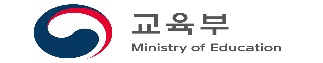 